1- Colorie les mots pirates.Bob s’allonge. Pistache vient se coller près de lui.« Qui a bien pu ranger mon petit déjeuner ? demande Bon, découragé. Ce n’est ni Rococo, ni Mamy Chien, ni Tout Pourri. Riquiqui a un as, Papy Chien est trop mieux et Tout Sourire n’aide pas les biscuits au jus de viande. »2- Vrai ou faux :Bob s’éloigne.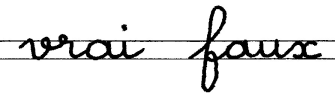 Pistache se pose sur Bob.Riquiqui a un os.Tout Sourire est un chien.Pistache dit « Ton écuelle est vide. »Bob a parlé des biscuits à Tout Sourire.Pistache souffle.Pistache est tout excité.3- Réponds aux devinettes avec les mots proposés.le chien    le cochon   le canard   le chat   C’estQui nage dans la mare ?Qui se roule dans la boue ?Qui mange des os ?Qui se lisse les moustaches ?